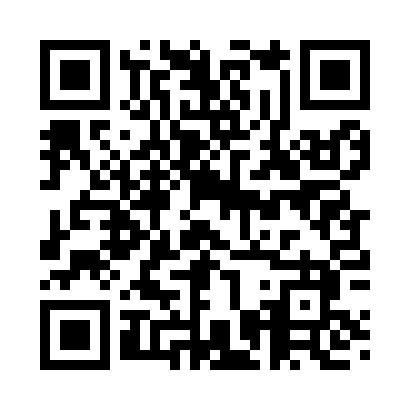 Prayer times for Sharon Springs, New York, USAMon 1 Jul 2024 - Wed 31 Jul 2024High Latitude Method: Angle Based RulePrayer Calculation Method: Islamic Society of North AmericaAsar Calculation Method: ShafiPrayer times provided by https://www.salahtimes.comDateDayFajrSunriseDhuhrAsrMaghribIsha1Mon3:385:241:035:078:4110:262Tue3:395:251:035:078:4010:263Wed3:405:251:035:078:4010:254Thu3:415:261:035:078:4010:255Fri3:425:271:035:078:4010:246Sat3:435:271:035:078:3910:247Sun3:445:281:045:078:3910:238Mon3:455:291:045:078:3810:229Tue3:465:291:045:078:3810:2110Wed3:475:301:045:078:3810:2011Thu3:485:311:045:078:3710:2012Fri3:495:321:045:078:3610:1913Sat3:505:321:045:078:3610:1814Sun3:525:331:045:078:3510:1715Mon3:535:341:055:078:3510:1516Tue3:545:351:055:078:3410:1417Wed3:565:361:055:078:3310:1318Thu3:575:371:055:068:3210:1219Fri3:585:381:055:068:3210:1120Sat4:005:391:055:068:3110:0921Sun4:015:401:055:068:3010:0822Mon4:025:411:055:068:2910:0723Tue4:045:411:055:058:2810:0524Wed4:055:421:055:058:2710:0425Thu4:075:431:055:058:2610:0326Fri4:085:441:055:058:2510:0127Sat4:105:451:055:048:2410:0028Sun4:115:461:055:048:239:5829Mon4:135:471:055:038:229:5730Tue4:145:481:055:038:219:5531Wed4:165:491:055:038:209:53